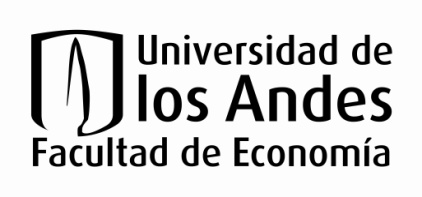 Equipo pedagógicoProfesor magistral: Alvaro J. Riascos Villegas Contacto: e-mail: ariascos@uniandes.edu.coOficina: Bloque W, Oficina 918.Página en Internet del curso: http://www.alvaroriascos.com/teaching/teoriajuegos/ 
Horario de atención: Martes 4PM – 5PM (favor confirmar por correo) o cita previa (enviarme solicitud por correo).
Profesor complementario: David Enrique Arboleda
Contacto: de.arboleda@uniandes.edu.coProfesor complementario: Laura Camila Ortiz
Contacto: lc.ortiza1@uniandes.edu.co Profesor complementario: Nicolas Fajardo Baquero
Contacto: n.fajardob@uniandes.edu.co Profesor asistente: Maria Fernanda Maldonado RobayoContacto: m.maldonador@uniandes.edu.co Descripción del curoEl objetivo principal es introducir a los estudiantes en los conceptos más importantes de la teoría de juegos y algunas de sus aplicaciones: subastas, economía de la información, competencia, diseño de mecanismos, teoría de redes, teoría de negociaciones, etc. Adicionalmente, vamos a explorar algunas ideas de la economía del comportamiento o juegos experimentales. Este curso requiere pocas herramientas matemáticas pero mucha capacidad de análisis lógico. Se hará énfasis en el planteamiento formal de los problemas y la forma de argumentar. El curso se concentra en las ideas principales de la teoría y cómo estas ideas ofrecen una visión unificada y esclarecedora del comportamiento estratégico de los agentes en muchas circunstancias de la vida real.Resultados del AprendizajeModelar, usando juegos estáticos y dinámicos, situaciones económicas de interacción estratégica.Usar e identificar el papel simplificador de los modelos.Identificar el papel del estado en situaciones de interacción estratégica.Modelar la forma de racionalidad de los agentes económicos.Encontrar la solución a un juego utilizando diferentes conceptos de solución.ContenidoReferencias          En la pagina web del curso se pueden encontrar las lecturas del curso. Referencias sugeridas[R] Riascos, A. 2022. Juegos Estratégicos y sus Aplicaciones.  [VR]: Vega-Redondo, F. (2003). Economics and the Theory of Games. Cambridge University Press.    [MSS]: Maschler, M., Solan, E., y S. Zamir. Game Theory.Referencias adicionalesKreps. A Course in Microeconomic Theory (texto de nivel intermedio).Jehle, Geoffrey A. y Philip J. Reny (2000). Advanced Microeconomic Theory. 3nd ed. Prentice Hall, 2011.  Osborne, Martin. y Ariel Rubinstein (1994). A Course in Game Theory. MIT Press.  Metodología El curso se desarrollará en dos sesiones magistrales a la semana, una semana presencial y otra virtual de forma intercalada (i.e., formato de clase hibrida), para todo el grupo a cargo del profesor titular, junto con una sesión complementaria, dictada por los profesores complementarios. Las clases magistrales se enfocarán en la presentación formal de la teoría, y las clases complementarias se concentrarán en ejercicios para fortalecer el aprendizaje de los diferentes temas cubiertos en el curso.Es importante tener en cuenta que este curso tiene como prerrequisitos el curso de Microeconomía 3 y el curso de Economía Matemática.Evaluación y ReclamosLa evaluación consistirá de la nota en su respectiva sección complementaria (25%) y del desempeño en dos exámenes parciales (25% el primero y 25% el segundo) y el examen final (25%). Los profesores complementarios son autónomos en la elección del sistema de evaluación, pero deberá de ser aprobado por el profesor titular. Las calificaciones definitivas de las materias serán numéricas con dos decimales. No se aproximan las notas.Reclamos: ¿cómo y en qué momento debe presentar un estudiante un reclamo sobre su nota en cualquier evaluación del curso? Según los artículos 62, 63 y 64 del Reglamento General de Estudiantes de Maestría, el estudiante tendrá cuatro días hábiles después de la entrega de la evaluación calificada para presentar un reclamo. El profesor magistral responderá al reclamo en los cinco días hábiles siguientes. Si el estudiante considera que la respuesta no concuerda con los criterios de evaluación podrá solicitar un segundo calificador al Consejo de la Facultad en los cuatro días hábiles posteriores a la recepción de la decisión del profesor.Reclamos y fraude académico Según los artículos 62, 63 y 64 del Reglamento General de Estudiantes de Maestría, el estudiante tendrá cuatro días hábiles después de la entrega de la evaluación calificada para presentar un reclamo. El profesor magistral responderá al reclamo en los cinco días hábiles siguientes. Si el estudiante considera que la respuesta no concuerda con los criterios de evaluación, podrá solicitar un segundo calificador al Consejo de la Facultad de Economía dentro de los cuatro días hábiles siguientes a la recepción de la decisión del profesor.Fraude académico: las conductas que se consideran fraude académico se encuentran en el artículo 4 del Régimen Disciplinario. Políticas de bienestarAjustes razonables Se entiende por ajustes razonables todas "las modificaciones y adaptaciones necesarias y adecuadas que no impongan una carga desproporcionada o indebida, cuando se requieran en un caso particular, para garantizar a las personas con discapacidad el goce o ejercicio, en igualdad de condiciones con las demás, de todos los derechos humanos y libertades fundamentales" Convención sobre los Derechos de las Personas con Discapacidad, art. 2.Si requiere ajustes razonables, lo invitamos a buscar asesoría y apoyo en la Coordinación de su programa o en la Decanatura de Estudiantes.Más información aquí. Momentos difícilesSiéntase en libertad de hablar con su profesor si sus circunstancias personales transitorias constituyen un obstáculo para su aprendizaje. En estos casos es responsabilidad del estudiante dar información completa y oportuna al equipo pedagógico para que se evalúe si procede algún ajuste. Más información aquí. Cláusula de respeto por la diversidadTodos debemos respetar los derechos de quienes integran esta comunidad académica. Consideramos inaceptable cualquier situación de acoso, acoso sexual, discriminación, matoneo, o amenaza. Cualquier persona que se sienta víctima de estas conductas puede denunciar su ocurrencia y buscar orientación o apoyo ante alguna de las siguientes instancias: el equipo pedagógico del curso, la Coordinación o la Dirección del programa, la Decanatura de Estudiantes, la Ombudsperson o el Comité MAAD. Si requiere más información sobre el protocolo MAAD establecido para estos casos, puede acudir a Nancy García (n.garcia@uniandes.edu.co) en la Facultad de Economía. Más información sobre el protocolo MAAD: https://agora.uniandes.edu.co/wp-content/uploads/2020/09/ruta-maad.pdf ClaseSemana CalendarioTemaReferencias1Presencial4Juegos Estáticos de Información Completa ICapítulo 1 [R]2Virtual5Juegos Estáticos de Información Completa IICapítulo 1 [R]3Presencial6Extensión MixtaCapítulo 2 [R]4Virtual7Otros conceptosCapítulo 3 [R]5Presencial8Aplicaciones Juegos EstáticosCapítulo 4 [R]6Presencial/Virtual9Juegos Dinámicos de Información perfecta IParcial I (PRIMERA SESION MAGISTRAL)Capítulo 5 [R]7Presencial10Juegos Dinámicos de Información perfecta IICapítulo 5 [R]8Virtual11Juegos Dinámicos de Información Imperfecta ICapítulo 6 [R]12Receso13Semana Santa9Presencial14Juegos Dinámicos de Información Imperfecta IIÚltima fecha 30%Capítulo 6,7 [R]10Virtual15Aplicaciones juegos dinámicosCapítulo 8 [R]11Presencial16Juegos de Información IncompletaCapítulo 9 [R]12Presencial/Virtual17Aplicaciones I: SubastasParcial II(PRIMERA SESION MAGISTRAL)Capítulo 10 [R]13Presencial18Aplicaciones II: SubastasCapítulo 10 [R]14Virtual19Juegos Repetidos Capítulo 11 [R]15Presencial20Aplicaciones Juegos RepetidosCapítulo 12 [R]1621No hay clase